Medien früher und heute1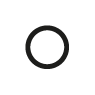 Wie haben sich die Medien entwickelt?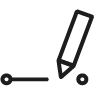 Welche Bilder gehören zusammen? Verbinde. 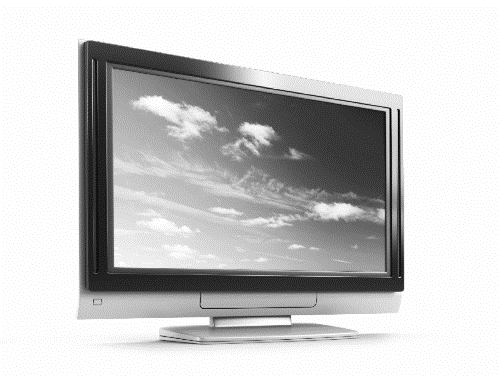 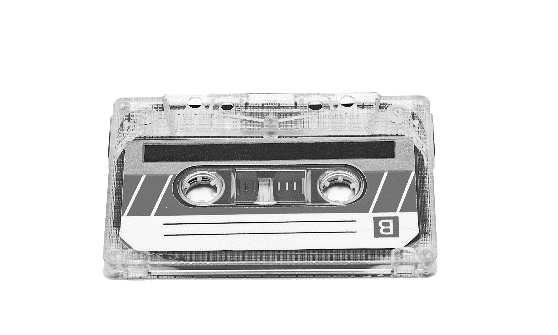 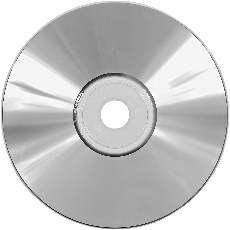 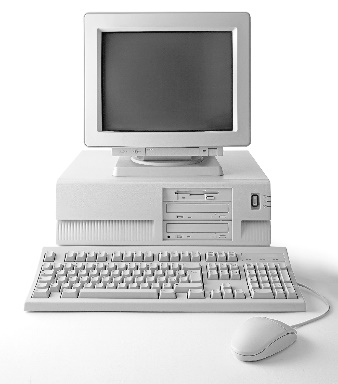 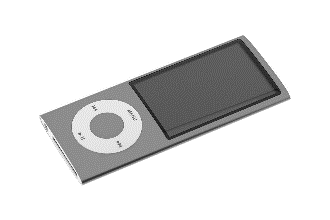 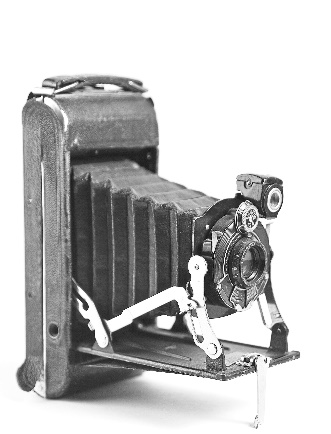 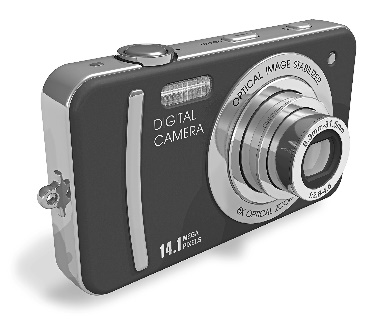 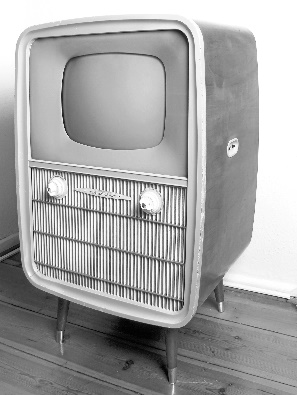 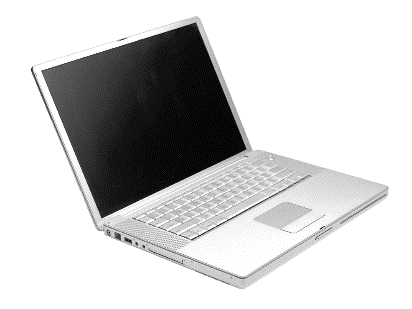 Name:Klasse:Datum:KV 2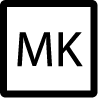 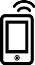 